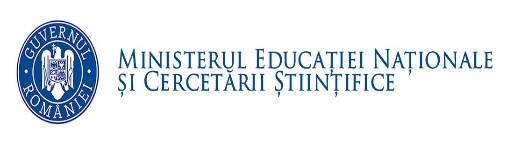 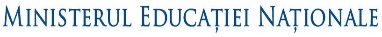 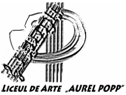 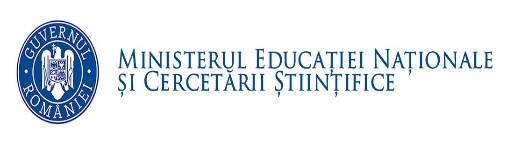 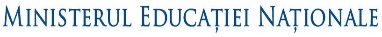 440114 Satu Mare P-ta Jean Calvin 10, Tel / fax 0261716123 e-mail: licartasatumare@yahoo.com; www.aurelpoppsm.ro                                          RAPORTUL DE ACTIVITATE ALCOMISIEI METODICE A DIRIGINŢILOR PE ANUL ŞCOLAR 2019-2020         La Liceul de Arte „Aurel Popp”Satu Mare în anul școlar 2019-2020 și-au desfășurat activitatea 10 învățătoare, 8 diriginți la ciclul gimnazial,12 diriginți la liceu, componența Comisiei Diriginților fiind următoarea:Pe parcursul anului școlar componența acestei comisii nu s-a schimbat. Comisia metodică a diriginților şi-a desfăşurat activitatea în conformitate cu planul  managerial elaborat la începutul anului şcolar,  ţinând cont în același timp și  de cerinţele şi necesităţile educative ivite ulterior. Principalele activităţi derulate: Constituirea noii Comisii Metodice a Diriginţilor - Elaborarea planificărilor pentru consiliere și orientare profesională conform programelor în vigoare - Distribuirea, completarea și semnarea acordului cadru de parteneriat pentru educaţie între şcoală, elev și părinte -Completarea cataloagelor și a carnetelor de elev           - Organizarea de sedinţe cu părinţii, centralizarea si interpretarea datelor din procesele verbale ale şedinţelor si propunerea unor masuri de remediere a punctelor slabe. - Organizarea de şedinţe de comisie metodică pe teme care au avut ca scop eficientizarea activităţii dirigintelui, completării corecte a documentaţiei specifice, consolidarea parteneriatului elev-diriginte-părinte - Constituirea Comitetului Reprezentativ al Părinţilor - Elaborarea de parteneriate cu factorii decizionali locali şi cu familia, în vederea evitării abandonului şcolar, precum şi pentru monitorizarea şi oferirea de consiliere elevilor proveniţi din mediu familial dezorganizat sau mono-parental - Atragerea Comisiei Diriginţilor şi implicit a elevilor în activităţi şi programe şcolare si extraşcolare de socializare, interrelaţionare, culturalizare.Toți diriginții au completat macheta caietului dirigintelui. În realizarea planificărilor, diriginții au respectat în mare parte structura curriculumului, bazată pe : • Competențe generale • Valori și atitudini • Competențe specifice și conținuturi • Sugestii metodologice Diriginții au beneficiat de tematică și scenarii didactice pentru ședințele cu părinții, au respectat termenele și au utilizat scenariile didactice propuse. În vederea implicării cât mai active a părinților în viața școlii , în cadrul ședintelor cu părinții au fost impărtășite experiențe personale. Au completat la timp catalogul clasei éi carnetele de elev.Au prelucrat REGULAMENTUL Intern și Rofuip în clasă, precum și Regulamentul PSI.Clasele a XII/a au fost informate despre metodologia examenului de bacalaureat.  S-a pus mare accent pe activitățile de consiliere ,ca parte integrantă a activităților de învățare, dar și ca mijloace de consolidare si de recreere, trezire a interesului, dezvoltare a imaginației creatoare. Se pot enumera colaborările în diferite acțiuni ale diriginților și ale elevilor de la diferite clase , atât curriculare ,cât si extracurriculare:Ziua Mondială a Muzicii Ziua EducatoruluiMiss BobocHalloweenToamna poeților Bal mascat:FarsangParticipare la piese de teatruParticipare la concerte educative la FilarmonicăSăptămâna Educaţiei GlobaleZiua Naţională a României, Din dragoste de neam și țară, recital de muzică și poeziiTârgul de CrăciunSărbătoarea CrăciunuluiCrăciun ăn literaturăZiua eroilor revoluțieiZiua limbii maghiareZiua poveștilor populareUnirea Principatelor, Manifestări prilejuite de aniversarea poetului Mihai Eminescu :”Darul ce ni s-a făcut prin Eminescu”, „Gând purtat de dor”Ziua vârstnicilor1 Februarie – Ziua Mondială a cititului împreunăMiss BobocZiua europeana de prim ajutor:“Si eu pot salva o viata”Ziua universala a drepturilor copilului: “Îmi cunosc drepturile”Săpt. Să ştii mai multe, să fii mai bun!gimnaziu și liceuProiecte:„Green Gates International Eco-Civilization Competition”: Blatniczki Cecilia, Nichita-Sulyok Julianna„Boldogságóra” prin Asociația „Jobb veled a világ!”, Budapesta,UngariaProiect Erasmus+ TOGETHER: clasele a III-a, a IV-a, a V-aProiectul Rose„Ferestre spre universul cărții”: Costea Bianca, Dragomir CorinaBookmarks EXCHANGE 2019: Dragomir CorinaParteneriate, colaborări cu :Filarmonica de stat „Dinu Lipatti” Satu MareTeatrul de Nord Satu MareCreșa socială „Prichindel” Liceul ReformatUniversitatea SapientiaUniversitatea Babeș-Bolyai, extensia Satu MareȘcoala di Radviliskio. LituaniaCongregația Fiicele ÎndurăriiColegiul National „Ioan Slavici”Centrul „Prichindel”Școala Gimnazială PăuleștiȘcoala Gimnazială „Grigore Moisil”Asociția “Stea”Școlil din Irlanda, Cehia, Țara Galilor, Portugalia, Spania în cadrul Proiectului Erasmus+ TOGETHERAsociția CaritasVizite și excursii:Vizită la sinagoga evreiască cu ocazia comemorării HolocaustuluiLa cules de struguriLa patinoarExcursie la Cazanele DunăriiExcursie la Medieșu AuritExcursie la Viile Satu MareExcursie la MogoșaVizită la Muzeul de Artă Satu MareExpoziția 120 de ani Clădirea Gării Satu MareAcțiuni de voluntariat: Săptămâna legumelor și fructelor  Târgul de Crăciun  Dragoste împachetată într-o cutie de pantofi .2.Perioada învățării onlineFiecare diriginte și-a desfășurat activitatea didactică adaptându-se noilor condiții. Au creat clase  virtuale pentru a ajuta  demersul didactic,   au  folosit diferite platforme educaționale   pentru a întocmi lecții interesante și accesibile pentru elevi, cum ar fi:  Wordwall, Sutori, LearningApps etc. Kahoot, Ed.puzzle, au comunicat zilnic cu elevii prin aplicațiile Zoom , Classroom, Meet, Messenger ,Skype au creat clase virtuale Google Classroom, Classdojo.3.Starea disciplinară din unitate   Au fost monitorizate și atenuate/anulate acele comportamente ale elevilor care interfereau cu adaptarea socială. Nu am avut cazuri deosebite de indisciplină. În majoritatea cazurilor s-au gestionat eficient situațiile de indisciplină sau de absenteism școlar, ca urmare a comunicării  eficiente cu părțile implicate, implicării și consilierii părinților. Elevii au fost observați cu atenție în vederea corectării comportamentului inadecvat: absenteism, fumatul în școală, comportament agresiv, iar la nevoie ei au beneficiat de consiliere psihopedagogigă.4.Aspecte ale colaborării cu Consiliul Reprezentativ al Părinților:         În vederea implicării cât mai active a părinților în viața școlii , în cadrul ședintelor cu părinții au fost impărtășite experiențe personale în această direcție foarte importantă și pentru elevi, dar și pentru părinți.În acest an au avut loc 4  ședințe cu părinții pe școală.  5. Măsuri remediale privind eficientizarea orelor de consiliere și dezvoltare-alegerea unor teme de care sunt interesați elevii-implicarea elevilor în activități în funcție de aptitudile lor personale-organizarea mai multor activități care duc la întărirea relațiilor interumane- derularea de activităţi de consiliere si orientare, în cadrul orelor de dirigenţie (cu pondere ridicată la clasa  a VIII-a) privind programa si calendarul examenului de bacalaureat, traseul socio-profesional al absolvenţilor-  responsabilizareaea unor instituţii importante de a veni în sprijinul şcolii (Primăria, Biserica, Poliţia, DSP, Teatrul, Filarmonica);-invitarea altor şcoli pentru schimburi de experienţă şi pentru acţiuni organizate în parteneriat, în interes reciproc; - mediatizarea, postarea pe Internet  a tot mai multor teme privind consilierea şi orientarea elevilor care pot veni în sprijinul tututror diriginţilor;- folosirea mijloacelor audio-vizuale moderne la orele de consiliere și orientareDirector,                                                                                          Responsabil comisie diriginți,Prof. Pop Cristian Radu                                                              Blatniczki Maria Cecilia   CLASADIRIGINTEPreg.ABaltoș AngelaPreg.BNichita-Sulyok JuliannaCl.I.AKiss AnaCl.I.BZay Noémi Cl.II.AMatus RodicaCl.II.BDaraban Bernadett Cl.III.APaul Elida PeninaCl.III.B Blatniczki Maria Cecilia Cl.IV.ALaza CameliaCl.IV.BPapp-Fejér Olga CL.V.AClițan MicșunicaCl.V.BBalogh AndrasCl.VI.ADragomir CorinaCl.VI.BRevesz CsabaCl.VII.ATopan AlexandraCl.VII.BMárk BlankaCl.VIII.AJunjan CristinaCL.VIII.BPoti BoglárCl.IX.ALeș AlinaCl.IX.BHuszti OrsolyaCl.IX.CFărcășanu TeodorCl.X.ATăbăcaru Goia CameliaCl.X.B.Szigethy EnikoCl.X.CCostea BiancaCl.XI.ADragoș DumitrițaCl.XI.BKiraly GabrielaCL.XI.CGoja ConstanțaCl.XII.AFlorea IonCl.XII.BDamian AnaCl.XII.CMihali Nicoleta